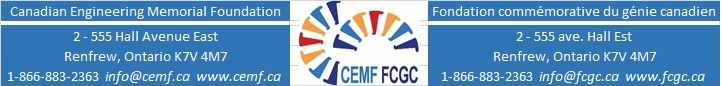 John Evans Entrance Award – Application Form and Check ListName:Permanent Mailing Address (Home):Email: Telephone: Alternative Contact Information:(Indicate whose number/email this is. I.e. Your cell/Parents/etc.)Submit each item below including a copy of this list to johnevansaward@cemf.caon or before midnight ET, January 10, 2022I have read the application materials and agreed to abide by the terms of this award.Signature:							Date: October 2021  Application Form and Checklist   Declaration Form  Proof of Citizenship or Permanent Resident status  Informational letter Summary of your community, extracurricular and sports activities  Your complete presentation with speaking notes  Recording of you speaking about your passion for engineering  Reference from ________________________ (Name of referee/reference).  Ask this person to send the reference form directly to johnevansaward@cemf.ca.  Letter of support from ___________________ (Name of person who is writing letter).  Ask this person to send the letter directly to johnevansaward@cemf.ca.